第一部份：申請資料第二部份：聲明本團體／本人確認：提供予香港電台播放之節目及講稿翻譯版，內容均合乎通訊事務管理局的《電台業務守則 — 節目標準》，以及《香港電台約章》、香港電台《節目製作人員守則》和《香港電台編輯政策及流程》。(11/2021)Part I：Application InformationPart II：DeclarationOur organisation / I certify that the programme contents and the translation of the transcripts provided to RTHK comply with the Radio Code of Practice on Programme Standards issued by the Communications Authority, and the Charter of RTHK, Producers’ Guidelines and the Editorial Policies and Processes of RTHK.(11/2021)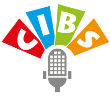 社區參與廣播服務節目講稿翻譯版本內容確認書（適用於非華語及非英語節目）附件十三申請團體／申請人申請編號節目名稱節目播出日期及時間崗位☐ 團體申請負責人／申請人☐ 計劃統籌人簽署姓名日期Community Involvement Broadcasting ServiceConfirmation of the Programme Transcripts(For non-Chinese and non-English programmes)Annex 13ApplicantApplication NumberProgramme TitleBroadcast Date & TimePost☐ Organisation Representative for the Application / ApplicantPost☐Project CoordinatorSignatureNameDate